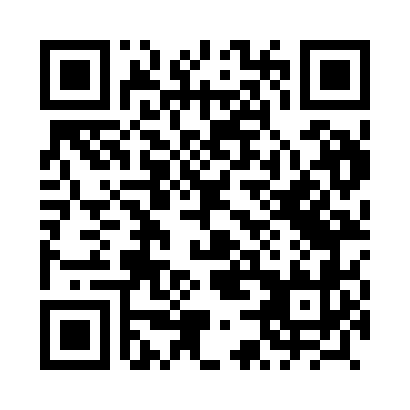 Prayer times for Stoblow, PolandWed 1 May 2024 - Fri 31 May 2024High Latitude Method: Angle Based RulePrayer Calculation Method: Muslim World LeagueAsar Calculation Method: HanafiPrayer times provided by https://www.salahtimes.comDateDayFajrSunriseDhuhrAsrMaghribIsha1Wed3:005:2312:455:518:0910:212Thu2:575:2112:455:528:1010:243Fri2:545:1912:455:538:1210:274Sat2:505:1712:455:548:1410:305Sun2:475:1612:455:558:1510:336Mon2:445:1412:455:568:1710:367Tue2:405:1212:455:578:1810:398Wed2:375:1112:455:588:2010:429Thu2:335:0912:455:598:2110:4510Fri2:305:0712:456:008:2310:4811Sat2:295:0612:456:018:2410:5112Sun2:295:0412:456:018:2610:5313Mon2:285:0312:456:028:2710:5314Tue2:285:0112:456:038:2810:5415Wed2:275:0012:456:048:3010:5416Thu2:264:5912:456:058:3110:5517Fri2:264:5712:456:068:3310:5618Sat2:254:5612:456:078:3410:5619Sun2:254:5512:456:078:3510:5720Mon2:244:5312:456:088:3710:5821Tue2:244:5212:456:098:3810:5822Wed2:244:5112:456:108:3910:5923Thu2:234:5012:456:108:4110:5924Fri2:234:4912:456:118:4211:0025Sat2:224:4812:456:128:4311:0126Sun2:224:4712:456:138:4411:0127Mon2:224:4612:456:138:4611:0228Tue2:214:4512:466:148:4711:0229Wed2:214:4412:466:158:4811:0330Thu2:214:4312:466:158:4911:0331Fri2:214:4212:466:168:5011:04